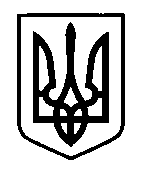 УКРАЇНАПрилуцька міська радаЧернігівська областьУправління освіти Про супровід команди учнів ЗЗСО м. Прилуки для участі в очному етапі обласної очно-заочної школи для обдарованих здобувачів освіти «Юний математик»Відповідно до листа ЧОІППО ім. К.Д.Ушинського від 16.04.2019 № 20/01-12/38511 «Про проведення очного етапу обласної очно-заочної школи «Юний математик»» та з метою підготовки учнів 5-6 класів закладів загальної середньої освіти до участі в інтелектуальних змаганнях з математики,Н А К А З У Ю:Направити 18 травня 2019 року до м. Чернігова команду учнів ЗЗСО міста для участі в очному етапі обласної очно-заочної школи для обдарованих здобувачів освіти «Юний математик» згідно заявки (додається).Призначити супроводжуючою та покласти відповідальність за життя та здоров’я учнів під час поїздки від м. Прилуки до м. Чернігова і у зворотньому напрямку на Чірву Оксану Володимирівну, вчителя математики Прилуцької спеціалізованої школи І-ІІІ ступенів № 6 з поглибленим вивченням інформаційних технологій Прилуцької міської ради Чернігівської області.Контроль за виконанням даного наказу покласти на  спеціаліста І категорії управління освіти Гуляєву Т.М.Начальник управління освіти							С.М.ВОВКПідготував:									Д.Г.КлугманПогоджено:									Д.В.БондаренкоЗАЯВКАна участь команди м. Прилук в очному етапі обласної очно-заочної школи для обдарованих здобувачів освіти «ЮНИЙ МАТЕМАТИК»у 2018/2019 навчальному роціКерівником команди призначено Чірву Оксану Володимирівну, учителя математики Прилуцької спеціалізованої школи І-ІІІ ступенів № 6 з поглибленим вивченням інформаційних технологій Прилуцької міської ради Чернігівської області, +380955747908, oksichirvanova@ukr.netНачальник управління освіти(відділу освіти райдержадміністрації,органу місцевого самоврядування)										С.М.ВОВК11 травня 2019 р.НАКАЗм. Прилуки№ 163№ з/пПрізвище,ім’я та по батькові учняЧисло, місяць, рік народженняПовна назва закладу загальної середньої освіти (відповідно до статуту)Клас навчанняучняПрізвище, ім’я та по батькові вчителя, який підготував учня№ з/пПрізвище,ім’я та по батькові учняЧисло, місяць, рік народженняПовна назва закладу загальної середньої освіти (відповідно до статуту)Клас навчанняучняПрізвище, ім’я та по батькові вчителя, який підготував учняДем’яненко Олексій Богданович08 березня 2008 р.Прилуцька спеціалізована школа І-ІІІ ступенів № 6 з поглибленим вивченням інформаційних технологій Прилуцької міської ради Чернігівської області5-АЧірва Оксана ВолодимирівнаКопотієнко Богдан Сергійович17 жовтня 2007 р.Прилуцька спеціалізована школа І-ІІІ ступенів № 6 з поглибленим вивченням інформаційних технологій Прилуцької міської ради Чернігівської області5-АЧірва Оксана ВолодимирівнаКорпан Ілля Олегович31 липня 2008 р.Прилуцька спеціалізована школа І-ІІІ ступенів № 6 з поглибленим вивченням інформаційних технологій Прилуцької міської ради Чернігівської області5-АЧірва Оксана ВолодимирівнаДеркач Станіслав Олегович10 лютого 2008 р.Прилуцька спеціалізована школа І-ІІІ ступенів № 6 з поглибленим вивченням інформаційних технологій Прилуцької міської ради Чернігівської області5-АЧірва Оксана ВолодимирівнаБагній Єлизавета Ігорівна25 липня 2007 р.Прилуцька спеціалізована школа І-ІІІ ступенів № 6 з поглибленим вивченням інформаційних технологій Прилуцької міської ради Чернігівської області6-ВЧірва Оксана ВолодимирівнаРогальова Вероніка Олександрівна30  травня 2007 р.Прилуцька гімназія № 1 імені Георгія Вороного Прилуцької міської ради Чернігівської області6-АМинка Галина ВолодимирівнаШапар Марина Сергіївна26 червня 2006 р.Прилуцька гімназія № 1 імені Георгія Вороного Прилуцької міської ради Чернігівської області6-АМинка Галина Володимирівна